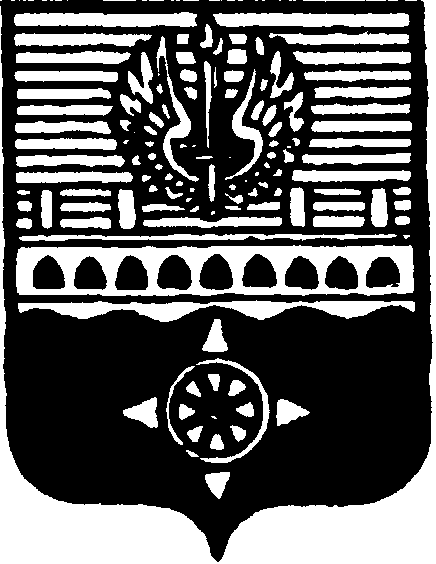 СОВЕТ ДЕПУТАТОВМУНИЦИПАЛЬНОГО ОБРАЗОВАНИЯ ГОРОД ВОЛХОВ ВОЛХОВСКОГО МУНИЦИПАЛЬНОГО РАЙОНАЛЕНИНГРАДСКОЙ ОБЛАСТИРЕШЕНИЕот   06  ноября  2018  года                                                                                   №  40 Руководствуясь статьей 64 Бюджетного кодекса Российской Федерации, статьями 3, 5, 56 и 387 Налогового кодекса Российской Федерации, Уставом муниципального образования город Волхов Волховского муниципального района Ленинградской области, а также в связи с обращением муниципального бюджетного учреждения «Дорожное хозяйство и благоустройство», Совет депутатов муниципального образования город Волхов Волховского муниципального района Ленинградской областирешил:1. Пункт 1 решения Совета депутатов муниципального образования город  Волхов от 31 октября 2017 года № 46 «О предоставлении льгот по уплате  земельного налога на 2018 год» дополнить подпунктом 1.4 следующего содержания:«1.4. Учреждения по содержанию дорожного хозяйства и объектов благоустройства, финансовое обеспечение которых осуществляется из бюджета муниципального образования город Волхов в виде уменьшения суммы налога в размере 100 процентов – в отношении земельных участков, используемых ими для непосредственного выполнения возложенных на них функций.».2. Настоящее решение вступает в силу по истечении одного месяца со дня его официального опубликования в газете «Волховские огни».3. Действие пункта 1 распространяется на правоотношения, возникшие с 1 января 2018 года. 4. Контроль за исполнением решения возложить на постоянную депутатскую комиссию по бюджету, налогам и экономическим вопросам.Глава муниципального образованиягород ВолховВолховского муниципального района Ленинградской области                                                                           Напсиков В.В.О внесении изменений в решение Совета депутатов МО город Волхов от 31 октября 2017 года № 46 «О предоставлении льгот по уплате  земельного налога на 2018 год»